Arbeitsblatt: Wir lesen einen Bruch (GER 111 STEM - Spring 2014 - Sebastian Heiduschke)Wichtige Vokabeln:Der Bruch: 3/4 (wir sprechen den Bruch “drei viertel”)Der Zähler - er steht oben (der Zähler ist 3)Der Nenner - er steht unten (der Nenner ist 4)Der Kehrwert: 4/3Die gemischte Zahl: 1 1/3 (ein ein drittel)kürzen: 16/12 kürzen wir zu 4/3bringen auf: machenverwandeln in: machenUnd jetzt: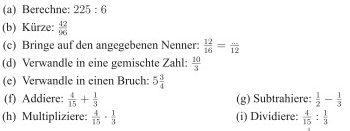 